11th December 2017Dear Parents\CarersPupils in Year 5 and Year 6Y5 and Y6 pupils are very fortunate to have been invited to a production at Heaton Manor School on Thursday 21st December 2017.The pupils at Heaton Manor will perform 'The Lion, the Witch and the Wardrobe'. The performance will be on Thursday 21st December at 1.30pm.The pupils will have their lunch at Moorside Community Primary School before going to the performance. They will travel by coach to Heaton Manor and will return after the performance. The children should be back to school in time to leave school at their normal finishing time.There will be no charge to the pupils but we would appreciate that you kindly complete the form below. Yours sincerely,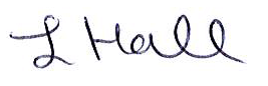 Mrs L HallHead TeacherMoorside Community Primary SchoolPlease return to the School by the 18th December 2017To: Class TeacherI understand that my child will be attending a performance at Heaton Manor School on Thursday 21st December 2017Child Name ………………………………………….          Class ………………………………Signed ……………………………     Date …………………………………..